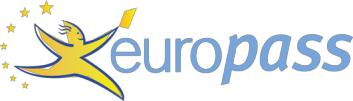 INFORMAZIONI PERSONALIESPERIENZAPROFESSIONALECurriculum vitaeFRANCESCA PASQUALINO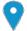 VIA ZAMMARITI ,9, 89048 Siderno  (ITALIA)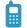 +39 334 2695424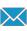 francescapasqualino@alice.itSesso Femminile | Data di nascita 19/05/1973 Nazionalità Italiana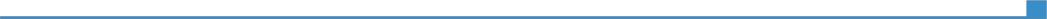 Coordinatore  di produzioneObiettivi CreativiCortometraggio “Respira” regia di Lele Nucera 2019Organizzatore di produzioneObiettivi Creativi Plot "9x21" la serie, regia di Lele Nucera e Bernardo Migliaccio Spina 2018Maramandra, regia di Lele Nucera 2017Videoclip Blu Steps di The Flyers 2018Ass. di Produzione e responsabile mezzi di scenaBartlebyFilm e Obiettivi Creativi In "Zero, Zero, Zero", mini serie internazionale, 8x50', guidata dai registi Stefano Sollima, Janus Metz e Pablo Trapero. 2018Aosm e Permessi Minori
BartlebyFilm - Obiettivi Creativi - IIF  In "Zero, Zero, Zero", mini serie internazionale, 8x50', guidata dai registi Stefano Sollima, Janus Metz e Pablo Trapero. 2018In “Gente d’Aspromonte” regia  di Mimmo Calopresti 201927/7/18	© Unione europea, 2002-2018 | http://europass.cedefop.europa.eu	Pagin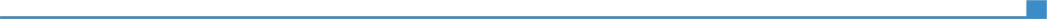 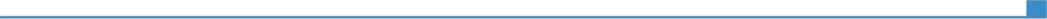 ULTERIORI INFORMAZIONITrattamento dei dati personali	Autorizzo il trattamento dei miei dati personali ai sensi del Decreto Legislativo 30 giugno 2003, n. 196 "Codice in materia di protezione dei dati personali.27/7/18	© Unione europea, 2002-2018 | http://europass.cedefop.europa.eu	Pagina 2 / 2COMPETENZE PERSONALILingua madreitalianoitalianoPatente di guidaBB